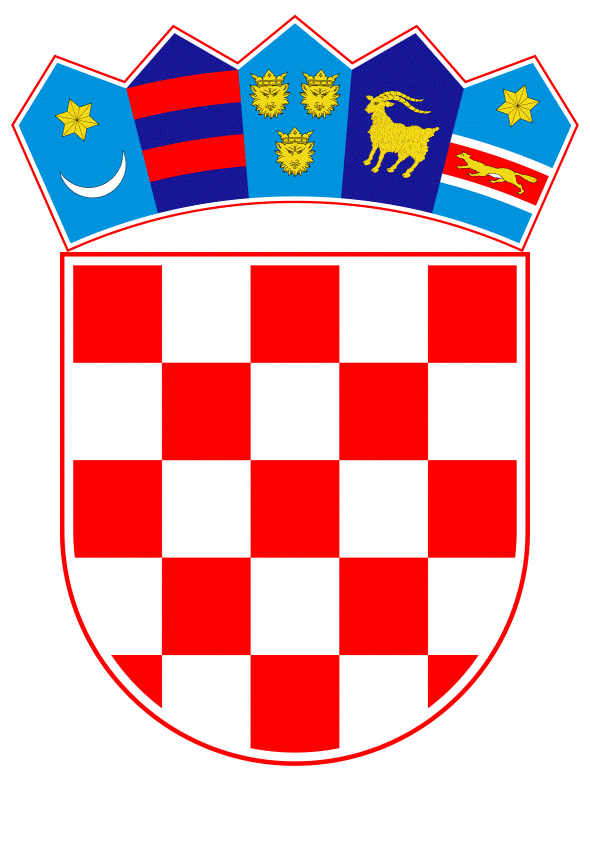 VLADA REPUBLIKE HRVATSKEZagreb, 5. studenoga 2020.______________________________________________________________________________________________________________________________________________________________________________________________________________________________PRIJEDLOG -Na temelju članka 31. stavka 2. Zakona o Vladi Republike Hrvatske (Narodne novine, br. 150/2011, 119/14, 93/16, 116/18), Vlada Republike Hrvatske je na sjednici održanoj ____________ 2020. godine donijelaO D L U K U o operativnim programima vezanim za kohezijsku politiku za financijsko razdoblje Europske unije 2021. - 2027. u Republici Hrvatskoj i tijelima zaduženima za njihovu pripremuI.Ovom Odlukom utvrđuju se operativni programi vezani za kohezijsku politiku za financijsko razdoblje Europske unije 2021. - 2027. u Republici Hrvatskoj i tijela zadužena za njihovu pripremu, radi ispunjavanja institucionalnih preduvjeta za korištenje strukturnih instrumenata Europske unije u Republici Hrvatskoj namijenjenih provedbi operativnih programa u okviru financijskog razdoblja Europske unije 2021. - 2027.       II.Za financijsko razdoblje Europske unije 2021. - 2027. u Republici Hrvatskoj utvrđuju se sljedeći operativni programi vezani za kohezijsku politiku:Operativni program Konkurentnost i kohezija 2021.-2027. Operativni program Učinkoviti ljudski potencijali 2021.– 2027. Integrirani teritorijalni program 2021. – 2027.     III.Ministarstvo regionalnoga razvoja i fondova Europske unije zaduženo je za organizaciju i koordinaciju procesa pripreme operativnih programa za financijsko razdoblje Europske unije 2021. - 2027.Ministarstvo regionalnoga razvoja i fondova Europske unije zaduženo je za pripremu Operativnog programa Konkurentnost i kohezija 2021.-2027. i Integriranog teritorijalnog programa 2021. -2027. dok se Ministarstvo rada, mirovinskoga sustava, obitelji i socijalne politike zadužuje za pripremu Operativnog programa Učinkoviti ljudski potencijali 2021. -2027.					                  IV.Ova Odluka stupa na snagu danom donošenja.Klasa: Urbroj: Zagreb, ________2020.									PREDSJEDNIK									Andrej PlenkovićOBRAZLOŽENJEU periodu 2021. - 2027. nastupa novo financijsko razdoblje Europske unije u kojem će Republici Hrvatskoj biti dostupna sredstva iz fondova Europske unije. Osnova za njihovo korištenje su programski dokumenti – Sporazum o partnerstvu i operativni programi. Ministarstvo regionalnoga razvoja i fondova Europske unije, kao koordinator procesa izrade programskih dokumenata, iniciralo je proces pripreme navedenih dokumenta kroz suradnju sa svim relevantim tijelima državne uprave i drugim relevantnim institucijama. U svrhu započinjanja procesa izrade programskih dokumenata za novo financijsko razdoblje, na sastanku ministara održanog 28. listopada 2020. godine u sklopu Nacionalnog koordinacijskog odbora za europske strukturne i investicijske fondove i instrumente Europske unije u Republici Hrvatskoj (dalje u tekstu: NKO), na temu broja operativnih programa vezanim za kohezijsku politiku za financijsko razdoblje Europske unije 2021. - 2027., predmetni prijedlog Odluke je prošao raspravu te je usuglašen na sjednici NKO-a od strane svih prisutnih članova. Slijedom navedenoga, predložena je sljedeća struktura operativnih programa:Operativni program Konkurentnost i kohezija 2021.-2027. čiji će se EU dio financirati iz Europskog fonda za regionalni razvoj i Kohezijskog fondaOperativni program Učinkoviti ljudski potencijali 2021.– 2027. čiji će se EU dio financirati iz Europskog socijalnog fonda +Integrirani teritorijalni program 2021.–2027. čiji će se EU dio financirati iz Europskog fonda za regionalni razvoj, Kohezijskog fonda te Fonda za pravednu tranzicijuOdluka Vlade Republike Hrvatske o operativnim programima vezanim za kohezijsku politiku za financijsko razdoblje Europske unije 2021.-2027. u Republici Hrvatskoj i tijelima zaduženima za njihovu pripremu je među ostalim potrebna i zbog nužnosti pokretanja strateške procjene utjecaja na okoliš pojedinačno za navedene operativne programe sukladno Zakonu o zaštiti okoliša (Narodne novine, broj 80/13, 153/13, 78/15, 12/18, 118/18) i Uredbi o strateškoj procjeni utjecaja strategije, plana i programa na okoliš (Narodne novine, broj 3/17). Sukladno Uredbi o strateškoj procjeni utjecaja strategije, plana i programa na okoliš (čl. 5) ministar, odnosno čelnik nadležnog tijela na državnoj razini koje je nadležno za izradu strategije, plana i programa koji se donosi na državnoj razini, donosi odluku o započinjanju postupka strateške procjene strategije, plana i programa. Ovom Odlukom zadužuje se Ministarstvo regionalnoga razvoja i fondova Europske unije za pripremu Operativnog programa Konkurentnost i kohezija 2021.-2027. i Integriranog teritorijalnog programa 2021.-2027. i time se ovlašćuje za iniciranje procesa strateške procjene utjecaja na okoliš istih. Vezano uz Operativni program Učinkoviti ljudski potencijali 2021.-2027. za pripremu se zadužuje Ministarstvo rada, mirovinskoga sustava, obitelji i socijalne politike te je potrebno dalje ispitati potrebu provođenja strateške procjene utjecaja na okoliš istog.Ministarstvo regionalnoga razvoja i fondova Europske unije odgovorno je za organizaciju i koordinaciju procesa pripreme programskih dokumenata za financijsko razdoblje Europske unije 2021.-2027.Predlagatelj:Ministarstvo regionalnoga razvoja i fondova Europske unijePredmet:Prijedlog odluke o operativnim programima vezanim za kohezijsku politiku za financijsko razdoblje Europske unije 2021.-2027. u Republici Hrvatskoj i tijelima zaduženima za njihovu pripremu